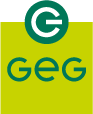 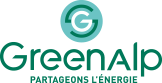 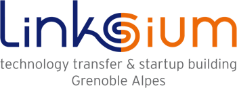 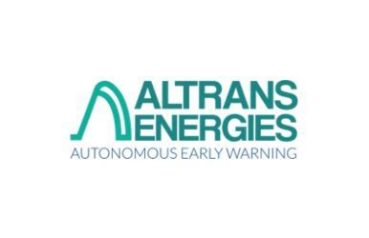 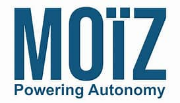 Expérimentations terrain à Grenoble : le groupe GEG, les startups ALTRANS et MOÏZ et LINKSIUM, sparring-partners pour accélérer l’innovation.Grenoble, le 1er février 2024 - Après un an de mise en œuvre, le partenariat entre le groupe GEG et LINKSIUM porte ses premiers fruits.  Favorisant les connexions entre les startups co-fondées par Linksium et le groupe GEG et GREENALP (sa filiale de distribution d’électricité et de gaz), le partenariat s’est traduit par plusieurs expérimentations terrain avec les startups ALTRANS Energies et MOÏZ. Ces expérimentations ont permis d’évaluer, avec succès et en conditions réelles, des innovations pour la supervision des réseaux électriques et de gaz et pour le monitoring digital et autonome de la santé et de l’intégrité dans les transformateurs électriques. La proximité territoriale des quatre acteurs, la mise en place rapide des expérimentations en respectant les exigences de sécurité et de continuité de service de GreenAlp, puis l’obtention de résultats probants illustrent comment l’innovation ouverte permet de faire progresser toutes les parties prenantes et d’ouvrir des perspectives de solutions métiers pour les uns et de marché pour les autres.________Pour le groupe GEG, travailler avec les acteurs de l’innovation du territoire de Grenoble Alpes est une priorité. Et, le partenariat avec Linksium permet à GEG d’ouvrir des opportunités pour innover. « Linksium fait ce lien entre le monde de la recherche et les startups. Nous avons été très satisfaits de la transparence des échanges avec les équipes des startups et les résultats sont bons, ce qui ne gâche rien ! Toutes les planètes sont alignées : des startups avec lesquelles il est très agréable de travailler, qui ont une ouverture d’esprit sur nos problématiques métiers et des résultats concrets au RDV ! », selon Damien Frésier, Chef de projet chez GreenAlp. Il y a également la volonté de la part du groupe grenoblois de faire part de sujets de préoccupation en lien avec l’arrivée de données massives et la transition énergétique. Cela peut aussi amener se rendre dans les laboratoires pour comprendre comment ces sujets sont traités ou à les impulser.Pour Linksium, le lien privilégié avec le groupe GEG, et notamment GreenAlp, permet de connecter les projets et les startups avec un acteur clé de la distribution d’énergie. Pour François Hédé, Président de Linksium « Il y a, avec GEG & GreenAlp, une agilité pour essayer des innovations qui est très appréciée par nos startups.  Également, la confrontation à la réalité du terrain et l’apprentissage des vrais besoins des clients permettent de gagner du temps de développement et d’apporter des preuves de la performance des futurs produits et services. » Pour la startup Altrans Energies, l’expérimentation initiale avec GEG n’a cessé de prendre de l’ampleur. Après des essais concluants sur la supervision d’une maille de 12 km de réseaux électriques HTA 20kV souterrains entre le sud et le nord de Grenoble, un premier essai sur des réseaux de gaz a été réalisé. Et cela ne s’arrête pas là : des essais de plus grande envergure sur d’autres niveaux de tension sont prévus avec Greenalp ainsi que des essais sur des canalisations d’eau. Pour Cornel Ioana, Président de Altrans Energies, « Nous avons la possibilité de nous rendre sur le réseau physiquement et facilement. C’est donc une chance de travailler avec le groupe GEG, qui, par sa taille humaine, permet des relations fluides et simples, avec une rapidité notable dans la prise de décision et dans l’exécution. Cette collaboration est, pour Altrans, une vitrine technologique opérationnelle et commerciale à proximité immédiate et qui permet d’attirer des prospects. » Pour la startup Moïz, la problématique relève de l’IoT industrielle et des limitations liées au changement des piles de nombreux capteurs cohabitant dans les transformateurs. Proximité et confiance rapide ont permis à Moïz d’installer ses modules de mesure Harvestree entièrement autonomes en énergie et de prouver leur valeur dans un environnement radio très exigeant. Pour Dimitri Tainoff, Président de Moïz, « Avec le groupe GEG, notre startup a pu montrer sa capacité d’adaptation pour finaliser le développement de sa solution.  L'expérimentation a permis de constater que les quelques degrés de différence de température entre l’air ambiant et la surface du transformateur sont suffisants pour alimenter en énergie plusieurs capteurs connectés. Nous avons en projet, début 2024, de lancer une pré-série et d’équiper une boucle de courant avec plusieurs transformateurs. Le groupe GEG est définitivement un bon partenaire ! Fin 2024, nous visons une production industrielle de nos produits, une certification et un prix compétitif au service de la mesure IoT industrielle. » A propos du groupe GEG et de GreenAlpRésolument tournée vers l’avenir, le groupe GEG a pour ambition d’être l’énergéticien de référence dans les Alpes. Né il y a plus de 150 ans à Grenoble, il est aujourd’hui présent dans toute la France, et ce, sur toute la chaîne énergétique, de la production à la fourniture, en passant par la distribution et l’éclairage via sa filiale GreenAlp. Engagé en faveur du développement durable et du développement des énergies renouvelables, le groupe GEG propose une énergie locale, durable, citoyenne, innovante à ses clients, aux Grenoblois et à la collectivité. GEG se distingue aussi par ses nombreux engagements : lutte contre la précarité énergétique, politique en faveur de l’accès à l’emploi, qualité de service irréprochable. Convaincu que le modèle d’énergéticien public local est pertinent face aux enjeux énergétiques de demain, le groupe GEG est pleinement engagé dans la conduite de la transition énergétique sur le territoire de Grenoble et de sa région, tant au travers du développement des énergies renouvelables que dans la modernisation et l’innovation appliquées à ses réseaux.A propos de LINKSIUM, SATT Grenoble AlpesLinksium est la Société d’Accélération du Transfert de Technologies des laboratoires de recherche de Grenoble Alpes vers le monde de l’entreprise. Linksium privilégie la création de startups qui deviennent les vecteurs du transfert de technologies. Linksium fait partie du réseau des 13 SATT françaises spécialisées sur les phases amont des projets d’innovation technologique. Linksium est une société privée à capitaux publics qui bénéficie d’un engagement de l’Etat via le Programme d’investissements d’avenir (PIA), du soutien de la Région Auvergne-Rhône-Alpes et de l'Europe (FEDER). Ses actionnaires sont Bpifrance, CEA, CNRS, Grenoble INP-UGA, INRIA, UGA, USMB. Depuis 2015, avec 55M€ investis, Linksium a accompagné 220 projets deeptech, valorisé 172 brevets et a permis la création de 84 startups. https://www.linksium.frA propos d’ALTRANS EnergiesALTRANS Energies (https://www.altransinnov.com) est une startup grenobloise créée en 2020 et issue de la recherche menée au sein de Grenoble INP UGA et du laboratoire GIPSA-lab. ALTRANS Energies propose des solutions pour la surveillance autonome et globale des infrastructures de réseaux énergétiques (électricité, eau et gaz) en s’appuyant sur une technologie innovante de traitement de signal intégrée dans une approche d’intelligence artificielle basée sur les aspects physiques des applications. Aujourd’hui, la start-up est en pleine croissance en France mais aussi à l’international avec des partenariats en Chine, en Suisse, à Singapour, en Italie, en Roumanie, aux Etats Unis …  A propos de MOÏZMOÏZ est une startup deeptech créée en 2020. Exploitant une technologie mise au point dans un laboratoire de recherche du CNRS situé à Grenoble, l'institut Néel, la société emploie aujourd'hui 6 personnes et son activité est consacrée à la récupération d’énergie thermique et à l’autonomie énergétique des capteurs connectés en milieu industriel. Ces technologies sont utilisées par MOÏZ pour construire des modules de mesure (T, P, présence, humidité...) communicants et complètement autonomes en énergie, c'est-à-dire fonctionnant sans fil ni pile. Sans fil, leur installation est simple et économique. Sans pile, leur exploitation est durable et sans maintenance. En plus de générer du ROI pour nos clients, ces modules industriels IoT innovants sont une réponse durable au défi de l'alimentation des capteurs connectés posé par la transformation digitale de l’industrie. 